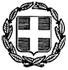 ΘΕΜΑ: «Πρόσκληση σε τακτική συνεδρίαση της Οικονομικής Επιτροπής Δήμου Ανδραβίδας-Κυλλήνης»Σας προσκαλούμε σε τακτική δημόσια συνεδρίαση της Οικονομικής Επιτροπής που θα γίνει στο Δημοτικό Κατάστημα, της έδρας του Δήμου, στην αίθουσα συνεδριάσεων του Δημοτικού Συμβουλίου στις 02 Ιουλίου 2020 ημέρα Πέμπτη και ώρα 13:00 το μεσημέρι προς συζήτηση και λήψη απόφασης στα κατωτέρω θέματα:Περί σύνταξη έκθεσης για αναμόρφωση  του εκτελούμενου πρ/σμού  του Δήμου μας.Περί απευθείας ανάθεσης με την διαδικασία της διαπραγμάτευσης λόγω άγονου διαγωνισμού της εργασίας «Συντήρηση & επισκευή μεταφορικών μέσων» - ομάδα Γ.Περί συγκρότησης επιτροπής χαρακτηρισμού εδαφών έργου για το έργο «Ανάπλαση εισόδου Πόλης (ΠΕΟ – Δημοτικό Γυμναστήριο Ανδραβίδας). Περί συγκρότησης επιτροπής παραλαβής και ελέγχου ποιότητας υλικών έργου για το έργο «Ανάπλαση εισόδου Πόλης (ΠΕΟ – Δημοτικό Γυμναστήριο Ανδραβίδας).Περί καθορισμού και έγκρισης ανταλλάγματος παραχώρησης απλής χρήσης αιγιαλού και παραλίας στη Δημοτική Κοινότητα Κάστρου θέση Πετρέλαια Β.Περί καταρτίσεως όρων δημοπρασίας για την παραιτέρω μεταβίβαση του δικαιώματος της απλής χρήσης αιγιαλού – παραλίας επι των οποίων ο Δήμος έχει δικαίωμα απλής χρήσης κατά παραχώρηση, προς τρίτους με σύναψη μισθωτικής σχέσης έναντι ανταλλάγματος κείμενων στη Δημοτική Κοινότητα Κάστρου θέση Πετρέλαια Β.Σύνταξη εκ νέου στοχοθεσίας – ΟΠΔ λόγω αναμορφώσεων του προϋπολογισμού.Περί ορισμού πληρεξούσιου δικηγόρου για υπόθεση Βουρτσάνη –παράσταση πολιτικής αγωγής ενώπιο 3μελούς εφετείου κακουργημάτων Πατρών.Περί νομικής στήριξης σε πρώην αιρετό για υπόθεση Αγίων ΘεοδώρωνΠερί έγκρισης της υπ. αριθμ. 34/20 απόφασης του Διοικητικού Συμβουλίου του Δημοτικού Λιμενικού Ταμείου Κυλλήνης (αναμόρφωση προϋπολογισμού έτους 2020).Περί έγκρισης της υπ. αριθμ. 3/20 απόφασης του Διοικητικού Συμβουλίου του Πνευματικού και Καλλιτεχνικού Κέντρου Σταφιδοκάμπου (αναμόρφωση προϋπολογισμού έτους 2020).Ο   ΠΡΟΕΔΡΟΣΚΩΝΣΤΑΝΤΙΝΟΣ ΒΑΡΒΑΡΕΣΟΣ ΕΛΛΗΝΙΚΗ ΔΗΜΟΚΡΑΤΙΑ Λεχαινά  26-06-2020ΝΟΜΟΣ ΗΛΕΙΑΣ Αριθ. Πρωτ: 6366ΔΗΜΟΣ ΑΝΔΡΑΒΙΔΑΣ ΚΥΛΛΗΝΗΣΟΙΚΟΝΟΜΙΚΗ ΕΠΙΤΡΟΠΗ ΑΝΔΡΑΒΙΔΑΣ -ΚΥΛΛΗΝΗΣΠΡΟΣ: :Α.Τακτικά Μέλη Οικονομικής Επιτροπής             Δήμου Ανδραβίδας-Κυλλήνης             1) κ. Γιαννίτση Αλεξάνδρα             2) κ. Βαγγελάκο Παναγιώτη Τ.Κ. 27053 ΛΕΧΑΙΝΑ             3) κ. Χατζή ΠαναγιώτηΠληροφορίες: Ν. Μπουχούτσος Τηλ. 2623360807             4)κ. Χαντζή ΚωνσταντίνοFAX:2623360810             5)κ. Τσιρίκο Βασίλειο             6)κ. Μίγκο Ανδρέα  ( σε περίπτωση απουσίας σας , να             ειδοποιήσετε τον αρμόδιο υπάλληλο του Τμήματος Υποστήριξης Πολιτικών Οργάνων – Οικονομικής Επιτροπής )        B.Τους κ.κ. Προέδρους  των Συμβουλίων Κοινοτήτων & Προέδρων Κοινοτήτων,  αντίστοιχων με τα θέματα της ημερήσιας διάταξης   ΚΟΙΝ: κ. Δήμαρχο 